          Makovecz Hallgatói Ösztöndíjprogram		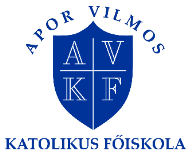 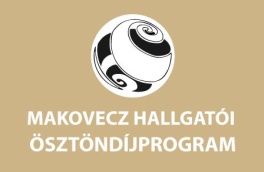 2021/22 tanévJelentkezési lap kiutazó hallgatóknak Személyi adatokTanulmányi adatok, munkatapasztalatMakovecz Hallgatói ÖsztöndíjNyilatkozom, hogy a megpályázott részképzésre más támogatásban (pl. Erasmus+ ösztöndíj, Campus Mundi stb.) egyidejűleg nem részesülök. Hozzájárulok, hogy a pályázattal összefüggő személyes adataimat a Makovecz Hallgatói Ösztöndíjprogramban érintett munkatársak megismerjék és kezeljék. Kelt: ………………………………			……………………………………									aláírásMellékletekmotivációs levél/munkatervTO igazolás a lezárt félévekrőloktatói ajánlólevél Kérem, kitöltött és aláírt jelentkezési lapját adja le Szentpétery Marianne nemzetközi referensnek. Elérhetőség: szentpetery.marianne@avkf.huH-2600 Vác, Schuszter Konstantin tér 1-5. | Postal address: 2601 Vác, Pf. 237 | Tel: +36 27 5NévSzemélyi igazolvány számSzül. hely, időÁllampolgárságÁllandó lakcímLevelezési cím (ha eltér az előzőtől)TelefonE-mail cím Neptun kódSzakÉvfolyamUtolsó félév átlagaEgyéb releváns információ (TDK,szakmai gyak., munkatapasztalat, közösségi/önkéntes munka stb.)Megpályázott fogadó intézmény (név, ország, város, kar, szak)Képzési szint:  BA/MAKépzési szint:  BA/MAKépzési szint:  BA/MAÉvfolyamÉvfolyamRészképzés időtartama (hónap)Részképzés időtartama (hónap)Részképzés időtartama (hónap)Részképzés időtartama (hónap)Részképzés időtartama (hónap)Részképzés kezdete (év, hó, nap):Részképzés kezdete (év, hó, nap):Részképzés kezdete (év, hó, nap):Részképzés kezdete (év, hó, nap):Részképzés kezdete (év, hó, nap):Részképzés vége (év, hó, nap):Részképzés vége (év, hó, nap):Részképzés vége (év, hó, nap):Részképzés vége (év, hó, nap):Részképzés vége (év, hó, nap):Kollégiumi elhelyezéstKollégiumi elhelyezéstkérekkéreknem kérek